 Mohamed 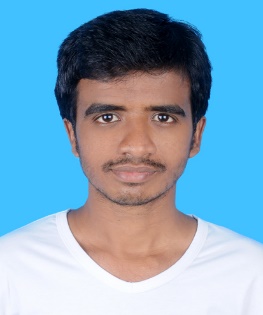 E-mail: Mohamed.373747@2freemail.com Structural Engineer – PROJECTSA qualified professional with 4 years of experience in India & Qatar offering expertise in structural engineering deliveries for Structural Steel design of Industrial building (Boiler Power Plants), Analysis & Design of Steel Telecommunication Guyed, Self-Supported and Monopole towers using various Indian, American and Canadian standards, Reinforced Concrete Design of Residential Buildings and analysis & design of aluminium and glass structures for façades in buildings using British & Euro Standards. Proficient in analysis and design software’s and coordinating the detailing team to produce the final shop drawings.Objective: Looking for career opportunities in structural engineering in handling analysis and design of concrete buildings or steel industrial buildings/structures.AREA OF EXPERTISEAnalysis of Concrete and Steel Structures │Design of Concrete and Steel Structures regarding various standards │ Coordinating the detailing team to produce fabrication drawings │ Stability and Strength check for the existing structures│Analysis and design of various foundation for the structuresEXPERIENCE SUMMARYTrikaal Tech Enterprises Pvt. Ltd., Chennai, India.Structural Engineer (From August 2013 to November 2015)Project: 20MW Boiler Power Plant ProjectAnalysis and Design of Concrete and Steel Structures,Detailing using Revit Structure based on American and Philippine StandardsNature of Jobs:Analysis of the plant by various load combinations using Staad ProDesign of  the structural members and connections by using Robot Structural Analysis ProfessionalCodes like NSCP C101-10, IS 800:2007 used for load combinations and design of connectionsPreparation of BOQ from Robot Structural Analysis Professional for comparison with manual calculationGuiding the detailing of structural members and connections according to AISC standards by using Revit StructureProject: 30.5m H-frame Guyed Steel TowerAnalysis and Design of Steel tower with foundationAnalysis using Guymaster Software and design by manually based on Canadian standardProject: 160m Self-Supported Steel TowerAnalysis and Design of Steel tower with foundationAnalysis using Guymaster Software and design by manually based on Canadian standardProject: 63m Monopole TowerAnalysis and Design of Pole tower with foundationAnalysis using tnx Towers Software and design by manually based on American standardNature of Jobs:Analysis of steel tower with various loading combinations using Guymaster &tnx TowersDesign of  the structural members by manually using standardsAnalysis and Design of Caisson, Guy Anchor foundations& Pile foundationsCodes like CSA S37-01, CSA S16-09, TIA-222-G, AISC 360-05 and ACI 318-13  used for wind loading conditions, design of connections and foundationsPreparation of BOQ for the structural members using tnx Towers& manuallyGuiding the detailing of structural members and connections according to CSA& AISC standards by using Auto CadProject: 5-storeyed R.C.C. Residential BuildingAnalysis and Design of 5-storeyed R.C.C. Residential BuildingAnalysis using Staad Pro software and design based on Indian StandardsProject: 3-storeyed R.C.C. Residential BuildingAnalysis and Design of 3-storeyed R.C.C. Residential BuildingAnalysis using Staad Pro software and design based on Indian StandardsNature of Jobs:Analysis of building with various loading combinations using Staad Pro.Design of  the structural membersby using this software and foundation done manuallyCodes like IS 875, IS 456:2000 and SP 34 used for load combinations, design and detailingPreparation of BOQ for the structural members were done manuallyGuiding the detailing of structural members and connections according to Indian standards by using Auto CadQatar Technical Aluminium Co., Doha, Qatar.Structural Engineer (From December 2015 to April 2016)Project: Façade WorkIn Commercial BuildingAnalysis and Design of glass, glass fins, aluminium, steel and stainless steel connectionsAnalysis using FEA software of Autodesk Simulation and design by manually based on British standardsNature of Jobs:Analysis & design of glass and glass fins manually by British glass standardsAnalysis & design of aluminium and steel member manually based on BS 8118 Analysis of steel and stainless brackets for the glass using Simulation software Codes like BS 5950:2000, British glass manual, SCI PP21 (Stainless Steel Code)Connection design for the brackets done by manually and design of anchors done by using Hilti softwareGuiding the detailing of glass with the connections according to British standards by using Auto CadInsha Contracting & TradingCo. W.L.L., Doha, Qatar.Structural Engineer (From May 2016 to July 2017)Project: 10-storeyed Apartment Complex (Built-up Area - 71358.1 m2)Analysis and Design of 5-storeyed Apartment ComplexAnalysis using Robot Structural Analysis Professional software and design based on British StandardsProject: 8-storeyed Residential Apartment Complexes & Villas (Built-up Area - 85701 m2)Analysis and Design of 3-storeyed Residential Apartment Complexes& VillasAnalysis using Robot Structural Analysis Professional software and design based on British StandardsProject: 5-storeyed R.C.C. Show Room Buildings (Built-up Area - 32907.2 m2)Analysis and Design of 2-storeyed R.C.C. Show Room BuildingAnalysis using Robot Structural Analysis Professional software and design based on British StandardsNature of Jobs:Analysis of building with various loading combinations using RSAP.Design of the structural members and foundation done manuallyCodes like BS 8110, BS 8004were used for load combinations, design and detailingPreparation of BOQ for the structural members were done manuallyGuiding the detailing of structural members and connections according to British standards by using Auto CadCoordination with design & supervision consultants to get the approvals of designs & drawingsCheck / review Contractor's shop drawings for all structural works, including coordination with all the electrical, mechanical, specialist disciplines and architectural requirements of the project and with all the regulatory requirementsInformHead of Structures immediately if any serious incident occurs which could affect the safety, stability, serviceability or durability of the structure, adjacent structures, (or temporary structures), whether in the short or long term. If appropriate, instruct emergency procedures to avoid accidental damageCheck, review all the civil and structural materials submittals, proposals, calculations and samplesImplement the contract documents requirements, such as design drawings, specifications, Bill of Quantities, contract conditions, etc. on siteEDUCATION AND TRAININGMaster of Engineering in Structural Engineering from Anna University, Chennai, India, 2013Master of Business Administration in Project Management from Alagappa University, Karaikkudi, India 2013Bachelor of Engineering in Civil Engineering from Anna University, Chennai, India, 2011PERSONAL DETAILSDate of Birth: September 22, 1988.Language Proficiency: English, Tamil & Hindi Software Proficiency: Staad Pro, Robot Structural Analysis Professional, SAP 2000, Guymaster, tnx Towers, SAFE, Ansys, Autodesk Simulation, Hilti for Anchors, Auto Cad, MS OfficeStandards Known: Indian, American, British, Euro, Canadian and Philippine Codes for Steel, Concrete, Aluminium & Glass